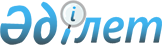 О внесении изменений и дополнений в постановление Правительства Республики Казахстан от 27 декабря 2010 года № 1418 "Об утверждении Правил выдачи квалификационного аттестата специалиста по таможенному декларированию"
					
			Утративший силу
			
			
		
					Постановление Правительства Республики Казахстан от 4 октября 2013 года № 1052. Утратило силу постановлением Правительства Республики Казахстан от 23 июля 2015 года № 573

      Сноска. Утратило силу постановлением Правительства РК от 23.07.2015 № 573 (вводится в действие со дня его первого официального опубликования).      Правительство Республики Казахстан ПОСТАНОВЛЯЕТ:



      1. Внести в постановление Правительства Республики Казахстан 

от 27 декабря 2010 года № 1418 «Об утверждении Правил выдачи квалификационного аттестата специалиста по таможенному декларированию» (САПП Республики Казахстан, 2011 г., № 7, ст. 90) следующие изменения и дополнения:



      в Правилах выдачи квалификационного аттестата специалиста по таможенному декларированию, утвержденных указанным постановлением:



      пункт 9 дополнить частью второй следующего содержания:

      «После прекращения срока действия квалификационный аттестат специалиста по таможенному декларированию считается недействительным.»;



      дополнить пунктом 9-1 следующего содержания:

      «9-1. В случае прекращения действия квалификационного аттестата в связи с окончанием срока действия, специалист по таможенному декларированию вправе за два месяца до окончания срока действия подать заявление на сдачу экзамена по переаттестации согласно пункту 4 статьи 32 Кодекса с приложением действующего квалификационного аттестата. При успешной сдаче экзамена действующий квалификационный аттестат становится недействительным с момента регистрации нового.»;



      пункты 10 и 11 изложить в следующей редакции:

      «10. В случае, если квалификационный аттестат специалиста по таможенному декларированию выдан на основе неполных или недостоверных сведений, предъявленных заявителем, квалификационный аттестат подлежит аннулированию.

      11. Решение об аннулировании квалификационного аттестата оформляется приказом руководителя (лица, его замещающего) уполномоченного органа в сфере таможенного дела. При этом повторное заявление о выдаче квалификационного аттестата рассматривается уполномоченным органом в сфере таможенного дела по окончании одного года со дня принятия приказа об аннулировании.».



      2. Настоящее постановление вводится в действие по истечении десяти календарных дней со дня первого официального опубликования.      Премьер-Министр

      Республики Казахстан                       С. Ахметов
					© 2012. РГП на ПХВ «Институт законодательства и правовой информации Республики Казахстан» Министерства юстиции Республики Казахстан
				